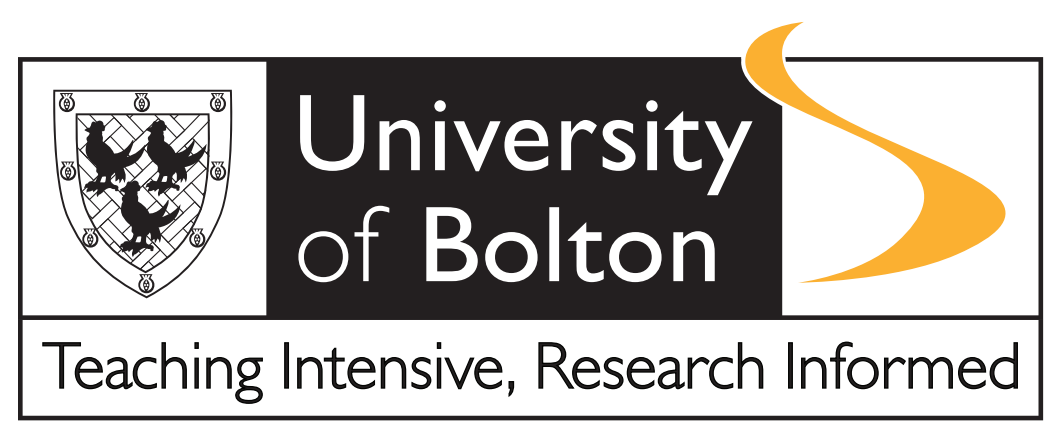 Record of the Programme/School Academic Misconduct Hearing MeetingThis form should be completed by the Chair of the AM Hearing Panel.Range of PenaltiesMinor Penalties: Case logged on Academic Misconduct Register and M1 No penalty* M2 Fail attempt for the assessment component in question. Further attempt (if eligible) does not have capped mark i.e. Refer but with uncapped mark on next attempt. The refer assessment brief may differ from the original.M3 Mark assessment component but cap at pass mark* M4 Fail attempt for the assessment component in question. Further attempt (if eligible) has a capped mark i.e. Refer. The refer assessment brief may differ from the original.* If the offence relates to plagiarism then only original authentic work will be taken into account when marking. Serious Penalties: Case logged on Academic Misconduct Register and S1 Fail attempt for the assessment component in question – allow further attempt in the assessment component (if eligible) i.e. Refer. The refer assessment brief may differ from the original. Overall module mark will be capped at the pass mark. S2 Fail module with no further attempts. Student can continue for interim award or if module is optional.S3  Fail module (if applicable) and programme with immediate effect - with or without an interim award.S4  Recommend to Senate expulsion of student from the University - with or without an interim award.Date of the HearingDate of the HearingDate of the HearingDate of the HearingDate of the HearingDate of the HearingDate of the HearingDate of the HearingMembers of the Hearing PanelMembers of the Hearing PanelMembers of the Hearing PanelMembers of the Hearing PanelMembers of the Hearing PanelMembers of the Hearing PanelMembers of the Hearing PanelMembers of the Hearing PanelPlease provide names and roles/designationsPlease provide names and roles/designationsPlease provide names and roles/designationsPlease provide names and roles/designationsPlease provide names and roles/designationsPlease provide names and roles/designationsPlease provide names and roles/designationsPlease provide names and roles/designationsIn attendanceIn attendanceIn attendanceIn attendanceIn attendanceIn attendanceIn attendanceIn attendancePlease provide names of other attendees and roles/designations e.g. student, student support person, minute taker and any other staff observers.Please provide names of other attendees and roles/designations e.g. student, student support person, minute taker and any other staff observers.Please provide names of other attendees and roles/designations e.g. student, student support person, minute taker and any other staff observers.Please provide names of other attendees and roles/designations e.g. student, student support person, minute taker and any other staff observers.Please provide names of other attendees and roles/designations e.g. student, student support person, minute taker and any other staff observers.Please provide names of other attendees and roles/designations e.g. student, student support person, minute taker and any other staff observers.Please provide names of other attendees and roles/designations e.g. student, student support person, minute taker and any other staff observers.Please provide names of other attendees and roles/designations e.g. student, student support person, minute taker and any other staff observers.Academic Area/Partner CentreCopy details from Module Leader’s report formAcademic Area/Partner CentreCopy details from Module Leader’s report formAcademic Area/Partner CentreCopy details from Module Leader’s report formAcademic Area/Partner CentreCopy details from Module Leader’s report formAcademic Area/Partner CentreCopy details from Module Leader’s report formAcademic Area/Partner CentreCopy details from Module Leader’s report formAcademic Area/Partner CentreCopy details from Module Leader’s report formAcademic Area/Partner CentreCopy details from Module Leader’s report formSTUDENT DETAILS Copy details from Module Leader’s report formSTUDENT DETAILS Copy details from Module Leader’s report formSTUDENT DETAILS Copy details from Module Leader’s report formSTUDENT DETAILS Copy details from Module Leader’s report formSTUDENT DETAILS Copy details from Module Leader’s report formSTUDENT DETAILS Copy details from Module Leader’s report formSTUDENT DETAILS Copy details from Module Leader’s report formSTUDENT DETAILS Copy details from Module Leader’s report formName of StudentName of StudentStudent NumberStudent NumberTitle of Programme Title of Programme Level and Stage of ProgrammeLevel and Stage of ProgrammeModule Code & Title  (if applicable)Module Code & Title  (if applicable)Assessment Number and Name (if applicable) Assessment Number and Name (if applicable) Details of any Previous Academic Misconduct OffenceDetails of any Previous Academic Misconduct OffenceDETAILS OF SUSPECTED OFFENCE Copy details from Module Leader’s report formDETAILS OF SUSPECTED OFFENCE Copy details from Module Leader’s report formDETAILS OF SUSPECTED OFFENCE Copy details from Module Leader’s report formDETAILS OF SUSPECTED OFFENCE Copy details from Module Leader’s report formDETAILS OF SUSPECTED OFFENCE Copy details from Module Leader’s report formDETAILS OF SUSPECTED OFFENCE Copy details from Module Leader’s report formDETAILS OF SUSPECTED OFFENCE Copy details from Module Leader’s report formDETAILS OF SUSPECTED OFFENCE Copy details from Module Leader’s report formNature of academic misconduct (tick as appropriate)Nature of academic misconduct (tick as appropriate)Nature of academic misconduct (tick as appropriate)Nature of academic misconduct (tick as appropriate)Nature of academic misconduct (tick as appropriate)Nature of academic misconduct (tick as appropriate)Nature of academic misconduct (tick as appropriate)Nature of academic misconduct (tick as appropriate)1PlagiarismPlagiarism6Theft of workTheft of work2CollusionCollusion7Bribery and blackmailBribery and blackmail3Fabrication of dataFabrication of data8False declarationsFalse declarations4DuplicationDuplication9Misconduct in examination or ICAMisconduct in examination or ICA5CommissioningCommissioning10Other – please specifyOther – please specifyFindings of the HearingFindings of the HearingFindings of the HearingFindings of the HearingFindings of the HearingFindings of the HearingFindings of the HearingFindings of the HearingPlease include details of how the decision was reached and whether the student attended (including via telephone or internet) and/or submitted a written statement. Please also state whether the case is proven or not proven.Please include details of how the decision was reached and whether the student attended (including via telephone or internet) and/or submitted a written statement. Please also state whether the case is proven or not proven.Please include details of how the decision was reached and whether the student attended (including via telephone or internet) and/or submitted a written statement. Please also state whether the case is proven or not proven.Please include details of how the decision was reached and whether the student attended (including via telephone or internet) and/or submitted a written statement. Please also state whether the case is proven or not proven.Please include details of how the decision was reached and whether the student attended (including via telephone or internet) and/or submitted a written statement. Please also state whether the case is proven or not proven.Please include details of how the decision was reached and whether the student attended (including via telephone or internet) and/or submitted a written statement. Please also state whether the case is proven or not proven.Please include details of how the decision was reached and whether the student attended (including via telephone or internet) and/or submitted a written statement. Please also state whether the case is proven or not proven.Please include details of how the decision was reached and whether the student attended (including via telephone or internet) and/or submitted a written statement. Please also state whether the case is proven or not proven.State the penalty to be applied (if academic misconduct is proven)State the penalty to be applied (if academic misconduct is proven)State the penalty to be applied (if academic misconduct is proven)State the penalty to be applied (if academic misconduct is proven)State the penalty to be applied (if academic misconduct is proven)State the penalty to be applied (if academic misconduct is proven)State the penalty to be applied (if academic misconduct is proven)State the penalty to be applied (if academic misconduct is proven)Please see following page from Annex C of the Academic Misconduct Regulations and Procedures for the range of available penalties.Take into account whether the student has had previous proven academic misconduct when considering the penalty within the minor or serious band.Please see following page from Annex C of the Academic Misconduct Regulations and Procedures for the range of available penalties.Take into account whether the student has had previous proven academic misconduct when considering the penalty within the minor or serious band.Please see following page from Annex C of the Academic Misconduct Regulations and Procedures for the range of available penalties.Take into account whether the student has had previous proven academic misconduct when considering the penalty within the minor or serious band.Please see following page from Annex C of the Academic Misconduct Regulations and Procedures for the range of available penalties.Take into account whether the student has had previous proven academic misconduct when considering the penalty within the minor or serious band.Please see following page from Annex C of the Academic Misconduct Regulations and Procedures for the range of available penalties.Take into account whether the student has had previous proven academic misconduct when considering the penalty within the minor or serious band.Please see following page from Annex C of the Academic Misconduct Regulations and Procedures for the range of available penalties.Take into account whether the student has had previous proven academic misconduct when considering the penalty within the minor or serious band.Please see following page from Annex C of the Academic Misconduct Regulations and Procedures for the range of available penalties.Take into account whether the student has had previous proven academic misconduct when considering the penalty within the minor or serious band.Please see following page from Annex C of the Academic Misconduct Regulations and Procedures for the range of available penalties.Take into account whether the student has had previous proven academic misconduct when considering the penalty within the minor or serious band.Evidence and documentationEvidence and documentationEvidence and documentationEvidence and documentationEvidence and documentationEvidence and documentationEvidence and documentationEvidence and documentationPlease attach any statements and/or documentation used in consideration of the case. This should include any written statements from the student.Please attach any statements and/or documentation used in consideration of the case. This should include any written statements from the student.Please attach any statements and/or documentation used in consideration of the case. This should include any written statements from the student.Please attach any statements and/or documentation used in consideration of the case. This should include any written statements from the student.Please attach any statements and/or documentation used in consideration of the case. This should include any written statements from the student.Please attach any statements and/or documentation used in consideration of the case. This should include any written statements from the student.Please attach any statements and/or documentation used in consideration of the case. This should include any written statements from the student.Please attach any statements and/or documentation used in consideration of the case. This should include any written statements from the student.Date form completed:Date form completed:Date form completed:Date form completed:Date form completed:Date form completed:Date form completed:Date form completed:NEXT STEPS tick as appropriate:NEXT STEPS tick as appropriate:NEXT STEPS tick as appropriate:NEXT STEPS tick as appropriate:NEXT STEPS tick as appropriate:NEXT STEPS tick as appropriate:NEXT STEPS tick as appropriate:NEXT STEPS tick as appropriate:1. Case dismissed No further action1. Case dismissed No further action1. Case dismissed No further action1. Case dismissed No further action1. Case dismissed No further action1. Case dismissed No further action2. Informal Warning (only if first offence and minor) Record at programme level2. Informal Warning (only if first offence and minor) Record at programme level2. Informal Warning (only if first offence and minor) Record at programme level2. Informal Warning (only if first offence and minor) Record at programme level2. Informal Warning (only if first offence and minor) Record at programme level2. Informal Warning (only if first offence and minor) Record at programme level2. Minor or Serious Offence Please send this report and all associated documentation, including the Academic Misconduct Report Form to the Standards and Enhancement Office (seo@bolton.ac.uk) and to the relevant member of administrative staff in Academic Support Services.2. Minor or Serious Offence Please send this report and all associated documentation, including the Academic Misconduct Report Form to the Standards and Enhancement Office (seo@bolton.ac.uk) and to the relevant member of administrative staff in Academic Support Services.2. Minor or Serious Offence Please send this report and all associated documentation, including the Academic Misconduct Report Form to the Standards and Enhancement Office (seo@bolton.ac.uk) and to the relevant member of administrative staff in Academic Support Services.2. Minor or Serious Offence Please send this report and all associated documentation, including the Academic Misconduct Report Form to the Standards and Enhancement Office (seo@bolton.ac.uk) and to the relevant member of administrative staff in Academic Support Services.2. Minor or Serious Offence Please send this report and all associated documentation, including the Academic Misconduct Report Form to the Standards and Enhancement Office (seo@bolton.ac.uk) and to the relevant member of administrative staff in Academic Support Services.2. Minor or Serious Offence Please send this report and all associated documentation, including the Academic Misconduct Report Form to the Standards and Enhancement Office (seo@bolton.ac.uk) and to the relevant member of administrative staff in Academic Support Services.Date documentation forwarded to SEO and Administrator Date documentation forwarded to SEO and Administrator Date documentation forwarded to SEO and Administrator Date documentation forwarded to SEO and Administrator 